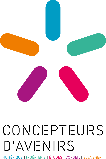 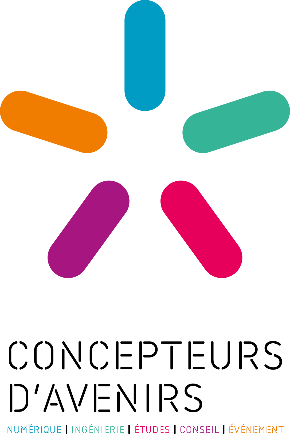 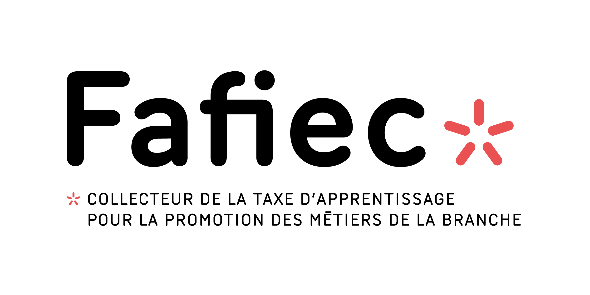 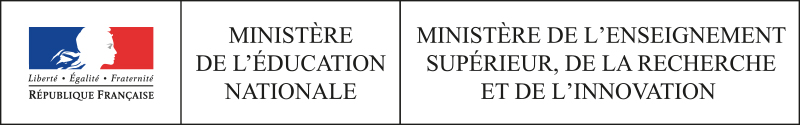 Questionnaire référent établissementVous avez reçu dans votre établissement les intervenants de l'action "Concepteurs d’Avenirs". Afin de pouvoir faire évoluer nos interventions, nous souhaitons connaître votre avis.Date intervention :  ___ / ___ / ______Nom de l’établissement scolaire :	Classe(s) concernée(s) : 	Options :	1/ Vous êtes ? (plusieurs réponses possibles):  Proviseur	 Proviseur Adjoint	 Professeur Principal de la classe  CPE	 Documentaliste	 COP	Professeur de :  Mathématiques  	 de SVT  			 de Sciences Physiques  Autre discipline, à préciser :		Vos nom et prénom :				 Avez-vous assisté à l’intervention ? :      oui  	 non 2/ Comment avez-vous connu notre action ?  par le SAIO	 	 par le Proviseur		 par le COP	  	 autre, à préciser :3/ Autour de l’interventionAvez-vous eu l’occasion de préparer de cette intervention avec vos élèves ? oui  			 non  		 4/ Votre appréciation sur la séanceQuelles étaient vos attentes ?Ces attentes ont-elles été satisfaites ? 	 oui  		 nonSi non, pourquoi ?Quels sont les 3 éléments qui vous ont le plus intéressé ou qui ont été les plus efficaces pour vos élèves ? (Précisez pourquoi)---5/ Pour la suiteAvez-vous des suggestions à nous faire pour de prochaines interventions ? (organisation, préparation, thèmes…)Aimeriez vous renouveler l’expérience avec une autre classe ? 	 oui  		 non Si non, pourquoi ?Nous vous remercions pour votre coopération.Merci de retourner ce questionnaire par mail après l’intervention